ÚLOHY NA PRIJÍMACIE SKÚŠKY Z MATEMATIKY(štvorročné štúdium )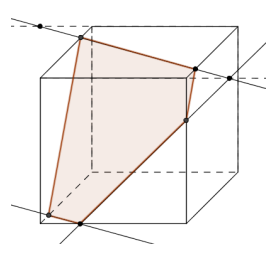 GYMNÁZIUM FRANTIŠKA ŠVANTNERA V NOVEJ BANImáj 2023  Hodnotil : __________________V každom príklade hodnotíme postup a výsledok . Len výsledok nestačí. Test obsahuje 7 úloh. 						Čas na riešenie je 60 minút. ___________________________________________________________________________1. Vypočítaj : A :  15 % zo 400 m2  je ....................... haVýpočet : B :      z 35 dm je ............................ mmVýpočet : C :  0,2 násobok 3 m3 vody je ..................... l vodyVýpočet : 2. Vyrieš rovnicu a urob skúšku správnosti :           3. Vodojem tvaru valca má vnútorný priemer 8 m a výšku 3 m. Nachádza sa v ňom 954,6 hl vody. Koľko hl vody doň možno ešte doliať ? Náčrt : 					Výpočet : Odpoveď : _________________________________________________________________4. Vypočítaj a výsledok napíš v tvare základného zlomku : 5. Keď nahradíme  * v čísle 5*7 000 004 vhodnou číslicou, dostaneme číslo deliteľné troma. Existuje niekoľko vhodných číslic. Aký je ich súčet?Riešenie : Súčet číslic je _____________________________  . 6. Aký veľký je uhol φ vyznačený na obrázku, ak trojuholník PQR je rovnostranný?  Riešenie : 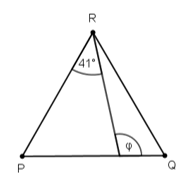 7. Určte v centimetroch obvod obdĺžnika,  ak jedna jeho strana má veľkosť 4 cm a uhlopriečka 8,5 cm.Náčrt : 						Riešenie : Obvod obdĺžnika je ............................  cm . 1234567súčet